DARM- BLWR-017 (03/24)DARM- BLWR-017 (03/24)DARM- BLWR-017 (03/24)DARM- BLWR-017 (03/24)DARM- BLWR-017 (03/24)DARM- BLWR-017 (03/24)DARM- BLWR-017 (03/24)DARM- BLWR-017 (03/24)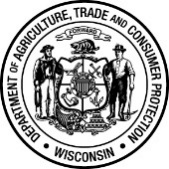 Wisconsin Department of Agriculture, Trade and Consumer ProtectionAgricultural Resource Management Division - Bureau of Land and Water ResourcesPhone (608) 224-4611| DATCPWorkinglands@wisconsin.govWisconsin Department of Agriculture, Trade and Consumer ProtectionAgricultural Resource Management Division - Bureau of Land and Water ResourcesPhone (608) 224-4611| DATCPWorkinglands@wisconsin.govWisconsin Department of Agriculture, Trade and Consumer ProtectionAgricultural Resource Management Division - Bureau of Land and Water ResourcesPhone (608) 224-4611| DATCPWorkinglands@wisconsin.govWisconsin Department of Agriculture, Trade and Consumer ProtectionAgricultural Resource Management Division - Bureau of Land and Water ResourcesPhone (608) 224-4611| DATCPWorkinglands@wisconsin.govWisconsin Department of Agriculture, Trade and Consumer ProtectionAgricultural Resource Management Division - Bureau of Land and Water ResourcesPhone (608) 224-4611| DATCPWorkinglands@wisconsin.govWisconsin Department of Agriculture, Trade and Consumer ProtectionAgricultural Resource Management Division - Bureau of Land and Water ResourcesPhone (608) 224-4611| DATCPWorkinglands@wisconsin.govWisconsin Department of Agriculture, Trade and Consumer ProtectionAgricultural Resource Management Division - Bureau of Land and Water ResourcesPhone (608) 224-4611| DATCPWorkinglands@wisconsin.govWisconsin Department of Agriculture, Trade and Consumer ProtectionAgricultural Resource Management Division - Bureau of Land and Water ResourcesPhone (608) 224-4611| DATCPWorkinglands@wisconsin.govWisconsin Department of Agriculture, Trade and Consumer ProtectionAgricultural Resource Management Division - Bureau of Land and Water ResourcesPhone (608) 224-4611| DATCPWorkinglands@wisconsin.govWisconsin Department of Agriculture, Trade and Consumer ProtectionAgricultural Resource Management Division - Bureau of Land and Water ResourcesPhone (608) 224-4611| DATCPWorkinglands@wisconsin.govWisconsin Department of Agriculture, Trade and Consumer ProtectionAgricultural Resource Management Division - Bureau of Land and Water ResourcesPhone (608) 224-4611| DATCPWorkinglands@wisconsin.govWisconsin Department of Agriculture, Trade and Consumer ProtectionAgricultural Resource Management Division - Bureau of Land and Water ResourcesPhone (608) 224-4611| DATCPWorkinglands@wisconsin.govApplication to Remove (Release) Land From a Farmland Preservation AgreementApplication to Remove (Release) Land From a Farmland Preservation AgreementApplication to Remove (Release) Land From a Farmland Preservation AgreementApplication to Remove (Release) Land From a Farmland Preservation AgreementApplication to Remove (Release) Land From a Farmland Preservation AgreementApplication to Remove (Release) Land From a Farmland Preservation AgreementApplication to Remove (Release) Land From a Farmland Preservation AgreementApplication to Remove (Release) Land From a Farmland Preservation AgreementApplication to Remove (Release) Land From a Farmland Preservation AgreementApplication to Remove (Release) Land From a Farmland Preservation AgreementApplication to Remove (Release) Land From a Farmland Preservation AgreementApplication to Remove (Release) Land From a Farmland Preservation Agreement s. 91.66, Wis. Stats.  s. 91.66, Wis. Stats.  s. 91.66, Wis. Stats.  s. 91.66, Wis. Stats.  s. 91.66, Wis. Stats.  s. 91.66, Wis. Stats. Name of landowner(s)Name of landowner(s)Name of landowner(s)Name of landowner(s)Name of landowner(s)Name of landowner(s)Name of landowner(s)Name of landowner(s)Name of landowner(s)Name of landowner(s)Name of landowner(s)Name of landowner(s)Name of landowner(s)Name of landowner(s)Name of landowner(s)Name of landowner(s)Name of landowner(s)Name of landowner(s)Mailing addressMailing addressMailing addressMailing addressMailing addressMailing addressMailing addressMailing addressMailing addressMailing addressMailing addressMailing addressMailing addressMailing addressMailing addressMailing addressMailing addressMailing addressTelephone numberTelephone numberTelephone numberTelephone numberTelephone numberTelephone numberTelephone numberName of Agricultural Enterprise Area (AEA) where land is locatedName of Agricultural Enterprise Area (AEA) where land is locatedName of Agricultural Enterprise Area (AEA) where land is locatedName of Agricultural Enterprise Area (AEA) where land is locatedName of Agricultural Enterprise Area (AEA) where land is locatedName of Agricultural Enterprise Area (AEA) where land is locatedName of Agricultural Enterprise Area (AEA) where land is locatedName of Agricultural Enterprise Area (AEA) where land is locatedName of Agricultural Enterprise Area (AEA) where land is locatedName of Agricultural Enterprise Area (AEA) where land is locatedName of Agricultural Enterprise Area (AEA) where land is locatedFarmland Preservation Agreement number Farmland Preservation Agreement number Farmland Preservation Agreement number Farmland Preservation Agreement number Farmland Preservation Agreement number Farmland Preservation Agreement number Farmland Preservation Agreement number Number of acres under agreement Number of acres under agreement Number of acres under agreement Number of acres under agreement Number of acres under agreement Number of acres under agreement Number of acres under agreement Number of acres under agreement Number of acres under agreement Number of acres under agreement Number of acres under agreement Under s. 91.66(1), Wis. Stats., the department may terminate a Farmland Preservation Agreement or release land from a Farmland Preservation Agreement at any time if all of the following apply: (a) All of the owners of land covered by the Farmland Preservation Agreement consent to the termination or release, in writing; (b) The department finds that the termination or release will not impair or limit agricultural use of other protected farmland; (c) The owners of the land pay to the department, for each acre or portion thereof released from the Farmland Preservation Agreement, a conversion fee equal to three times the per acre value, for the year in which the Farmland Preservation Agreement is terminated or the land is released, of the highest value category of tillable cropland in the city, village, or town in which the land is located, as specified by the department of revenue under s. 73.03 (2a), Wis. Stats. This option to terminate or release land from a Farmland Preservation Agreement is available to landowners with land covered by a Farmland Preservation Agreement that was signed after January 1, 2011, and is in an AEA; signed before July 1, 2009; or initially signed before July 1, 2009, and modified after July 1, 2009, to meet updated conservation standards. Note: the release of lands from an agreement signed before July 1, 2009, is made subject to s. 91.66, Wis. Stats. by s. 91.60(3)(a), Wis. Stats. Under s. 91.66(1), Wis. Stats., the department may terminate a Farmland Preservation Agreement or release land from a Farmland Preservation Agreement at any time if all of the following apply: (a) All of the owners of land covered by the Farmland Preservation Agreement consent to the termination or release, in writing; (b) The department finds that the termination or release will not impair or limit agricultural use of other protected farmland; (c) The owners of the land pay to the department, for each acre or portion thereof released from the Farmland Preservation Agreement, a conversion fee equal to three times the per acre value, for the year in which the Farmland Preservation Agreement is terminated or the land is released, of the highest value category of tillable cropland in the city, village, or town in which the land is located, as specified by the department of revenue under s. 73.03 (2a), Wis. Stats. This option to terminate or release land from a Farmland Preservation Agreement is available to landowners with land covered by a Farmland Preservation Agreement that was signed after January 1, 2011, and is in an AEA; signed before July 1, 2009; or initially signed before July 1, 2009, and modified after July 1, 2009, to meet updated conservation standards. Note: the release of lands from an agreement signed before July 1, 2009, is made subject to s. 91.66, Wis. Stats. by s. 91.60(3)(a), Wis. Stats. Under s. 91.66(1), Wis. Stats., the department may terminate a Farmland Preservation Agreement or release land from a Farmland Preservation Agreement at any time if all of the following apply: (a) All of the owners of land covered by the Farmland Preservation Agreement consent to the termination or release, in writing; (b) The department finds that the termination or release will not impair or limit agricultural use of other protected farmland; (c) The owners of the land pay to the department, for each acre or portion thereof released from the Farmland Preservation Agreement, a conversion fee equal to three times the per acre value, for the year in which the Farmland Preservation Agreement is terminated or the land is released, of the highest value category of tillable cropland in the city, village, or town in which the land is located, as specified by the department of revenue under s. 73.03 (2a), Wis. Stats. This option to terminate or release land from a Farmland Preservation Agreement is available to landowners with land covered by a Farmland Preservation Agreement that was signed after January 1, 2011, and is in an AEA; signed before July 1, 2009; or initially signed before July 1, 2009, and modified after July 1, 2009, to meet updated conservation standards. Note: the release of lands from an agreement signed before July 1, 2009, is made subject to s. 91.66, Wis. Stats. by s. 91.60(3)(a), Wis. Stats. Under s. 91.66(1), Wis. Stats., the department may terminate a Farmland Preservation Agreement or release land from a Farmland Preservation Agreement at any time if all of the following apply: (a) All of the owners of land covered by the Farmland Preservation Agreement consent to the termination or release, in writing; (b) The department finds that the termination or release will not impair or limit agricultural use of other protected farmland; (c) The owners of the land pay to the department, for each acre or portion thereof released from the Farmland Preservation Agreement, a conversion fee equal to three times the per acre value, for the year in which the Farmland Preservation Agreement is terminated or the land is released, of the highest value category of tillable cropland in the city, village, or town in which the land is located, as specified by the department of revenue under s. 73.03 (2a), Wis. Stats. This option to terminate or release land from a Farmland Preservation Agreement is available to landowners with land covered by a Farmland Preservation Agreement that was signed after January 1, 2011, and is in an AEA; signed before July 1, 2009; or initially signed before July 1, 2009, and modified after July 1, 2009, to meet updated conservation standards. Note: the release of lands from an agreement signed before July 1, 2009, is made subject to s. 91.66, Wis. Stats. by s. 91.60(3)(a), Wis. Stats. Under s. 91.66(1), Wis. Stats., the department may terminate a Farmland Preservation Agreement or release land from a Farmland Preservation Agreement at any time if all of the following apply: (a) All of the owners of land covered by the Farmland Preservation Agreement consent to the termination or release, in writing; (b) The department finds that the termination or release will not impair or limit agricultural use of other protected farmland; (c) The owners of the land pay to the department, for each acre or portion thereof released from the Farmland Preservation Agreement, a conversion fee equal to three times the per acre value, for the year in which the Farmland Preservation Agreement is terminated or the land is released, of the highest value category of tillable cropland in the city, village, or town in which the land is located, as specified by the department of revenue under s. 73.03 (2a), Wis. Stats. This option to terminate or release land from a Farmland Preservation Agreement is available to landowners with land covered by a Farmland Preservation Agreement that was signed after January 1, 2011, and is in an AEA; signed before July 1, 2009; or initially signed before July 1, 2009, and modified after July 1, 2009, to meet updated conservation standards. Note: the release of lands from an agreement signed before July 1, 2009, is made subject to s. 91.66, Wis. Stats. by s. 91.60(3)(a), Wis. Stats. Under s. 91.66(1), Wis. Stats., the department may terminate a Farmland Preservation Agreement or release land from a Farmland Preservation Agreement at any time if all of the following apply: (a) All of the owners of land covered by the Farmland Preservation Agreement consent to the termination or release, in writing; (b) The department finds that the termination or release will not impair or limit agricultural use of other protected farmland; (c) The owners of the land pay to the department, for each acre or portion thereof released from the Farmland Preservation Agreement, a conversion fee equal to three times the per acre value, for the year in which the Farmland Preservation Agreement is terminated or the land is released, of the highest value category of tillable cropland in the city, village, or town in which the land is located, as specified by the department of revenue under s. 73.03 (2a), Wis. Stats. This option to terminate or release land from a Farmland Preservation Agreement is available to landowners with land covered by a Farmland Preservation Agreement that was signed after January 1, 2011, and is in an AEA; signed before July 1, 2009; or initially signed before July 1, 2009, and modified after July 1, 2009, to meet updated conservation standards. Note: the release of lands from an agreement signed before July 1, 2009, is made subject to s. 91.66, Wis. Stats. by s. 91.60(3)(a), Wis. Stats. Under s. 91.66(1), Wis. Stats., the department may terminate a Farmland Preservation Agreement or release land from a Farmland Preservation Agreement at any time if all of the following apply: (a) All of the owners of land covered by the Farmland Preservation Agreement consent to the termination or release, in writing; (b) The department finds that the termination or release will not impair or limit agricultural use of other protected farmland; (c) The owners of the land pay to the department, for each acre or portion thereof released from the Farmland Preservation Agreement, a conversion fee equal to three times the per acre value, for the year in which the Farmland Preservation Agreement is terminated or the land is released, of the highest value category of tillable cropland in the city, village, or town in which the land is located, as specified by the department of revenue under s. 73.03 (2a), Wis. Stats. This option to terminate or release land from a Farmland Preservation Agreement is available to landowners with land covered by a Farmland Preservation Agreement that was signed after January 1, 2011, and is in an AEA; signed before July 1, 2009; or initially signed before July 1, 2009, and modified after July 1, 2009, to meet updated conservation standards. Note: the release of lands from an agreement signed before July 1, 2009, is made subject to s. 91.66, Wis. Stats. by s. 91.60(3)(a), Wis. Stats. Under s. 91.66(1), Wis. Stats., the department may terminate a Farmland Preservation Agreement or release land from a Farmland Preservation Agreement at any time if all of the following apply: (a) All of the owners of land covered by the Farmland Preservation Agreement consent to the termination or release, in writing; (b) The department finds that the termination or release will not impair or limit agricultural use of other protected farmland; (c) The owners of the land pay to the department, for each acre or portion thereof released from the Farmland Preservation Agreement, a conversion fee equal to three times the per acre value, for the year in which the Farmland Preservation Agreement is terminated or the land is released, of the highest value category of tillable cropland in the city, village, or town in which the land is located, as specified by the department of revenue under s. 73.03 (2a), Wis. Stats. This option to terminate or release land from a Farmland Preservation Agreement is available to landowners with land covered by a Farmland Preservation Agreement that was signed after January 1, 2011, and is in an AEA; signed before July 1, 2009; or initially signed before July 1, 2009, and modified after July 1, 2009, to meet updated conservation standards. Note: the release of lands from an agreement signed before July 1, 2009, is made subject to s. 91.66, Wis. Stats. by s. 91.60(3)(a), Wis. Stats. Under s. 91.66(1), Wis. Stats., the department may terminate a Farmland Preservation Agreement or release land from a Farmland Preservation Agreement at any time if all of the following apply: (a) All of the owners of land covered by the Farmland Preservation Agreement consent to the termination or release, in writing; (b) The department finds that the termination or release will not impair or limit agricultural use of other protected farmland; (c) The owners of the land pay to the department, for each acre or portion thereof released from the Farmland Preservation Agreement, a conversion fee equal to three times the per acre value, for the year in which the Farmland Preservation Agreement is terminated or the land is released, of the highest value category of tillable cropland in the city, village, or town in which the land is located, as specified by the department of revenue under s. 73.03 (2a), Wis. Stats. This option to terminate or release land from a Farmland Preservation Agreement is available to landowners with land covered by a Farmland Preservation Agreement that was signed after January 1, 2011, and is in an AEA; signed before July 1, 2009; or initially signed before July 1, 2009, and modified after July 1, 2009, to meet updated conservation standards. Note: the release of lands from an agreement signed before July 1, 2009, is made subject to s. 91.66, Wis. Stats. by s. 91.60(3)(a), Wis. Stats. Under s. 91.66(1), Wis. Stats., the department may terminate a Farmland Preservation Agreement or release land from a Farmland Preservation Agreement at any time if all of the following apply: (a) All of the owners of land covered by the Farmland Preservation Agreement consent to the termination or release, in writing; (b) The department finds that the termination or release will not impair or limit agricultural use of other protected farmland; (c) The owners of the land pay to the department, for each acre or portion thereof released from the Farmland Preservation Agreement, a conversion fee equal to three times the per acre value, for the year in which the Farmland Preservation Agreement is terminated or the land is released, of the highest value category of tillable cropland in the city, village, or town in which the land is located, as specified by the department of revenue under s. 73.03 (2a), Wis. Stats. This option to terminate or release land from a Farmland Preservation Agreement is available to landowners with land covered by a Farmland Preservation Agreement that was signed after January 1, 2011, and is in an AEA; signed before July 1, 2009; or initially signed before July 1, 2009, and modified after July 1, 2009, to meet updated conservation standards. Note: the release of lands from an agreement signed before July 1, 2009, is made subject to s. 91.66, Wis. Stats. by s. 91.60(3)(a), Wis. Stats. Under s. 91.66(1), Wis. Stats., the department may terminate a Farmland Preservation Agreement or release land from a Farmland Preservation Agreement at any time if all of the following apply: (a) All of the owners of land covered by the Farmland Preservation Agreement consent to the termination or release, in writing; (b) The department finds that the termination or release will not impair or limit agricultural use of other protected farmland; (c) The owners of the land pay to the department, for each acre or portion thereof released from the Farmland Preservation Agreement, a conversion fee equal to three times the per acre value, for the year in which the Farmland Preservation Agreement is terminated or the land is released, of the highest value category of tillable cropland in the city, village, or town in which the land is located, as specified by the department of revenue under s. 73.03 (2a), Wis. Stats. This option to terminate or release land from a Farmland Preservation Agreement is available to landowners with land covered by a Farmland Preservation Agreement that was signed after January 1, 2011, and is in an AEA; signed before July 1, 2009; or initially signed before July 1, 2009, and modified after July 1, 2009, to meet updated conservation standards. Note: the release of lands from an agreement signed before July 1, 2009, is made subject to s. 91.66, Wis. Stats. by s. 91.60(3)(a), Wis. Stats. Under s. 91.66(1), Wis. Stats., the department may terminate a Farmland Preservation Agreement or release land from a Farmland Preservation Agreement at any time if all of the following apply: (a) All of the owners of land covered by the Farmland Preservation Agreement consent to the termination or release, in writing; (b) The department finds that the termination or release will not impair or limit agricultural use of other protected farmland; (c) The owners of the land pay to the department, for each acre or portion thereof released from the Farmland Preservation Agreement, a conversion fee equal to three times the per acre value, for the year in which the Farmland Preservation Agreement is terminated or the land is released, of the highest value category of tillable cropland in the city, village, or town in which the land is located, as specified by the department of revenue under s. 73.03 (2a), Wis. Stats. This option to terminate or release land from a Farmland Preservation Agreement is available to landowners with land covered by a Farmland Preservation Agreement that was signed after January 1, 2011, and is in an AEA; signed before July 1, 2009; or initially signed before July 1, 2009, and modified after July 1, 2009, to meet updated conservation standards. Note: the release of lands from an agreement signed before July 1, 2009, is made subject to s. 91.66, Wis. Stats. by s. 91.60(3)(a), Wis. Stats. Under s. 91.66(1), Wis. Stats., the department may terminate a Farmland Preservation Agreement or release land from a Farmland Preservation Agreement at any time if all of the following apply: (a) All of the owners of land covered by the Farmland Preservation Agreement consent to the termination or release, in writing; (b) The department finds that the termination or release will not impair or limit agricultural use of other protected farmland; (c) The owners of the land pay to the department, for each acre or portion thereof released from the Farmland Preservation Agreement, a conversion fee equal to three times the per acre value, for the year in which the Farmland Preservation Agreement is terminated or the land is released, of the highest value category of tillable cropland in the city, village, or town in which the land is located, as specified by the department of revenue under s. 73.03 (2a), Wis. Stats. This option to terminate or release land from a Farmland Preservation Agreement is available to landowners with land covered by a Farmland Preservation Agreement that was signed after January 1, 2011, and is in an AEA; signed before July 1, 2009; or initially signed before July 1, 2009, and modified after July 1, 2009, to meet updated conservation standards. Note: the release of lands from an agreement signed before July 1, 2009, is made subject to s. 91.66, Wis. Stats. by s. 91.60(3)(a), Wis. Stats. Under s. 91.66(1), Wis. Stats., the department may terminate a Farmland Preservation Agreement or release land from a Farmland Preservation Agreement at any time if all of the following apply: (a) All of the owners of land covered by the Farmland Preservation Agreement consent to the termination or release, in writing; (b) The department finds that the termination or release will not impair or limit agricultural use of other protected farmland; (c) The owners of the land pay to the department, for each acre or portion thereof released from the Farmland Preservation Agreement, a conversion fee equal to three times the per acre value, for the year in which the Farmland Preservation Agreement is terminated or the land is released, of the highest value category of tillable cropland in the city, village, or town in which the land is located, as specified by the department of revenue under s. 73.03 (2a), Wis. Stats. This option to terminate or release land from a Farmland Preservation Agreement is available to landowners with land covered by a Farmland Preservation Agreement that was signed after January 1, 2011, and is in an AEA; signed before July 1, 2009; or initially signed before July 1, 2009, and modified after July 1, 2009, to meet updated conservation standards. Note: the release of lands from an agreement signed before July 1, 2009, is made subject to s. 91.66, Wis. Stats. by s. 91.60(3)(a), Wis. Stats. Under s. 91.66(1), Wis. Stats., the department may terminate a Farmland Preservation Agreement or release land from a Farmland Preservation Agreement at any time if all of the following apply: (a) All of the owners of land covered by the Farmland Preservation Agreement consent to the termination or release, in writing; (b) The department finds that the termination or release will not impair or limit agricultural use of other protected farmland; (c) The owners of the land pay to the department, for each acre or portion thereof released from the Farmland Preservation Agreement, a conversion fee equal to three times the per acre value, for the year in which the Farmland Preservation Agreement is terminated or the land is released, of the highest value category of tillable cropland in the city, village, or town in which the land is located, as specified by the department of revenue under s. 73.03 (2a), Wis. Stats. This option to terminate or release land from a Farmland Preservation Agreement is available to landowners with land covered by a Farmland Preservation Agreement that was signed after January 1, 2011, and is in an AEA; signed before July 1, 2009; or initially signed before July 1, 2009, and modified after July 1, 2009, to meet updated conservation standards. Note: the release of lands from an agreement signed before July 1, 2009, is made subject to s. 91.66, Wis. Stats. by s. 91.60(3)(a), Wis. Stats. Under s. 91.66(1), Wis. Stats., the department may terminate a Farmland Preservation Agreement or release land from a Farmland Preservation Agreement at any time if all of the following apply: (a) All of the owners of land covered by the Farmland Preservation Agreement consent to the termination or release, in writing; (b) The department finds that the termination or release will not impair or limit agricultural use of other protected farmland; (c) The owners of the land pay to the department, for each acre or portion thereof released from the Farmland Preservation Agreement, a conversion fee equal to three times the per acre value, for the year in which the Farmland Preservation Agreement is terminated or the land is released, of the highest value category of tillable cropland in the city, village, or town in which the land is located, as specified by the department of revenue under s. 73.03 (2a), Wis. Stats. This option to terminate or release land from a Farmland Preservation Agreement is available to landowners with land covered by a Farmland Preservation Agreement that was signed after January 1, 2011, and is in an AEA; signed before July 1, 2009; or initially signed before July 1, 2009, and modified after July 1, 2009, to meet updated conservation standards. Note: the release of lands from an agreement signed before July 1, 2009, is made subject to s. 91.66, Wis. Stats. by s. 91.60(3)(a), Wis. Stats. Under s. 91.66(1), Wis. Stats., the department may terminate a Farmland Preservation Agreement or release land from a Farmland Preservation Agreement at any time if all of the following apply: (a) All of the owners of land covered by the Farmland Preservation Agreement consent to the termination or release, in writing; (b) The department finds that the termination or release will not impair or limit agricultural use of other protected farmland; (c) The owners of the land pay to the department, for each acre or portion thereof released from the Farmland Preservation Agreement, a conversion fee equal to three times the per acre value, for the year in which the Farmland Preservation Agreement is terminated or the land is released, of the highest value category of tillable cropland in the city, village, or town in which the land is located, as specified by the department of revenue under s. 73.03 (2a), Wis. Stats. This option to terminate or release land from a Farmland Preservation Agreement is available to landowners with land covered by a Farmland Preservation Agreement that was signed after January 1, 2011, and is in an AEA; signed before July 1, 2009; or initially signed before July 1, 2009, and modified after July 1, 2009, to meet updated conservation standards. Note: the release of lands from an agreement signed before July 1, 2009, is made subject to s. 91.66, Wis. Stats. by s. 91.60(3)(a), Wis. Stats. Under s. 91.66(1), Wis. Stats., the department may terminate a Farmland Preservation Agreement or release land from a Farmland Preservation Agreement at any time if all of the following apply: (a) All of the owners of land covered by the Farmland Preservation Agreement consent to the termination or release, in writing; (b) The department finds that the termination or release will not impair or limit agricultural use of other protected farmland; (c) The owners of the land pay to the department, for each acre or portion thereof released from the Farmland Preservation Agreement, a conversion fee equal to three times the per acre value, for the year in which the Farmland Preservation Agreement is terminated or the land is released, of the highest value category of tillable cropland in the city, village, or town in which the land is located, as specified by the department of revenue under s. 73.03 (2a), Wis. Stats. This option to terminate or release land from a Farmland Preservation Agreement is available to landowners with land covered by a Farmland Preservation Agreement that was signed after January 1, 2011, and is in an AEA; signed before July 1, 2009; or initially signed before July 1, 2009, and modified after July 1, 2009, to meet updated conservation standards. Note: the release of lands from an agreement signed before July 1, 2009, is made subject to s. 91.66, Wis. Stats. by s. 91.60(3)(a), Wis. Stats. Calculating the Conversion Fee- Attach additional pages if necessary.  Calculating the Conversion Fee- Attach additional pages if necessary.  Calculating the Conversion Fee- Attach additional pages if necessary.  Calculating the Conversion Fee- Attach additional pages if necessary.  Calculating the Conversion Fee- Attach additional pages if necessary.  Calculating the Conversion Fee- Attach additional pages if necessary.  Calculating the Conversion Fee- Attach additional pages if necessary.  Calculating the Conversion Fee- Attach additional pages if necessary.  Calculating the Conversion Fee- Attach additional pages if necessary.  Calculating the Conversion Fee- Attach additional pages if necessary.  Calculating the Conversion Fee- Attach additional pages if necessary.  Calculating the Conversion Fee- Attach additional pages if necessary.  Calculating the Conversion Fee- Attach additional pages if necessary.  Calculating the Conversion Fee- Attach additional pages if necessary.  Calculating the Conversion Fee- Attach additional pages if necessary.  Calculating the Conversion Fee- Attach additional pages if necessary.  Calculating the Conversion Fee- Attach additional pages if necessary.  Calculating the Conversion Fee- Attach additional pages if necessary.  Required Attachments Map of the parcel(s) or area to be removed from the effective Farmland Preservation Agreement.  Legal description of the lands to be removed from agreement. This may be submitted as a deed, certified survey map, plat of survey, or other.  Check for payment of Conversion Fee as calculated above. Make check payable to DATCP and send to DATCP, Attn: Farmland Preservation Agreements, PO Box 8911, Madison, WI 53708-8911Required Attachments Map of the parcel(s) or area to be removed from the effective Farmland Preservation Agreement.  Legal description of the lands to be removed from agreement. This may be submitted as a deed, certified survey map, plat of survey, or other.  Check for payment of Conversion Fee as calculated above. Make check payable to DATCP and send to DATCP, Attn: Farmland Preservation Agreements, PO Box 8911, Madison, WI 53708-8911Required Attachments Map of the parcel(s) or area to be removed from the effective Farmland Preservation Agreement.  Legal description of the lands to be removed from agreement. This may be submitted as a deed, certified survey map, plat of survey, or other.  Check for payment of Conversion Fee as calculated above. Make check payable to DATCP and send to DATCP, Attn: Farmland Preservation Agreements, PO Box 8911, Madison, WI 53708-8911Required Attachments Map of the parcel(s) or area to be removed from the effective Farmland Preservation Agreement.  Legal description of the lands to be removed from agreement. This may be submitted as a deed, certified survey map, plat of survey, or other.  Check for payment of Conversion Fee as calculated above. Make check payable to DATCP and send to DATCP, Attn: Farmland Preservation Agreements, PO Box 8911, Madison, WI 53708-8911Required Attachments Map of the parcel(s) or area to be removed from the effective Farmland Preservation Agreement.  Legal description of the lands to be removed from agreement. This may be submitted as a deed, certified survey map, plat of survey, or other.  Check for payment of Conversion Fee as calculated above. Make check payable to DATCP and send to DATCP, Attn: Farmland Preservation Agreements, PO Box 8911, Madison, WI 53708-8911Required Attachments Map of the parcel(s) or area to be removed from the effective Farmland Preservation Agreement.  Legal description of the lands to be removed from agreement. This may be submitted as a deed, certified survey map, plat of survey, or other.  Check for payment of Conversion Fee as calculated above. Make check payable to DATCP and send to DATCP, Attn: Farmland Preservation Agreements, PO Box 8911, Madison, WI 53708-8911Required Attachments Map of the parcel(s) or area to be removed from the effective Farmland Preservation Agreement.  Legal description of the lands to be removed from agreement. This may be submitted as a deed, certified survey map, plat of survey, or other.  Check for payment of Conversion Fee as calculated above. Make check payable to DATCP and send to DATCP, Attn: Farmland Preservation Agreements, PO Box 8911, Madison, WI 53708-8911Required Attachments Map of the parcel(s) or area to be removed from the effective Farmland Preservation Agreement.  Legal description of the lands to be removed from agreement. This may be submitted as a deed, certified survey map, plat of survey, or other.  Check for payment of Conversion Fee as calculated above. Make check payable to DATCP and send to DATCP, Attn: Farmland Preservation Agreements, PO Box 8911, Madison, WI 53708-8911Required Attachments Map of the parcel(s) or area to be removed from the effective Farmland Preservation Agreement.  Legal description of the lands to be removed from agreement. This may be submitted as a deed, certified survey map, plat of survey, or other.  Check for payment of Conversion Fee as calculated above. Make check payable to DATCP and send to DATCP, Attn: Farmland Preservation Agreements, PO Box 8911, Madison, WI 53708-8911Required Attachments Map of the parcel(s) or area to be removed from the effective Farmland Preservation Agreement.  Legal description of the lands to be removed from agreement. This may be submitted as a deed, certified survey map, plat of survey, or other.  Check for payment of Conversion Fee as calculated above. Make check payable to DATCP and send to DATCP, Attn: Farmland Preservation Agreements, PO Box 8911, Madison, WI 53708-8911Required Attachments Map of the parcel(s) or area to be removed from the effective Farmland Preservation Agreement.  Legal description of the lands to be removed from agreement. This may be submitted as a deed, certified survey map, plat of survey, or other.  Check for payment of Conversion Fee as calculated above. Make check payable to DATCP and send to DATCP, Attn: Farmland Preservation Agreements, PO Box 8911, Madison, WI 53708-8911Required Attachments Map of the parcel(s) or area to be removed from the effective Farmland Preservation Agreement.  Legal description of the lands to be removed from agreement. This may be submitted as a deed, certified survey map, plat of survey, or other.  Check for payment of Conversion Fee as calculated above. Make check payable to DATCP and send to DATCP, Attn: Farmland Preservation Agreements, PO Box 8911, Madison, WI 53708-8911Required Attachments Map of the parcel(s) or area to be removed from the effective Farmland Preservation Agreement.  Legal description of the lands to be removed from agreement. This may be submitted as a deed, certified survey map, plat of survey, or other.  Check for payment of Conversion Fee as calculated above. Make check payable to DATCP and send to DATCP, Attn: Farmland Preservation Agreements, PO Box 8911, Madison, WI 53708-8911Required Attachments Map of the parcel(s) or area to be removed from the effective Farmland Preservation Agreement.  Legal description of the lands to be removed from agreement. This may be submitted as a deed, certified survey map, plat of survey, or other.  Check for payment of Conversion Fee as calculated above. Make check payable to DATCP and send to DATCP, Attn: Farmland Preservation Agreements, PO Box 8911, Madison, WI 53708-8911Required Attachments Map of the parcel(s) or area to be removed from the effective Farmland Preservation Agreement.  Legal description of the lands to be removed from agreement. This may be submitted as a deed, certified survey map, plat of survey, or other.  Check for payment of Conversion Fee as calculated above. Make check payable to DATCP and send to DATCP, Attn: Farmland Preservation Agreements, PO Box 8911, Madison, WI 53708-8911Required Attachments Map of the parcel(s) or area to be removed from the effective Farmland Preservation Agreement.  Legal description of the lands to be removed from agreement. This may be submitted as a deed, certified survey map, plat of survey, or other.  Check for payment of Conversion Fee as calculated above. Make check payable to DATCP and send to DATCP, Attn: Farmland Preservation Agreements, PO Box 8911, Madison, WI 53708-8911Required Attachments Map of the parcel(s) or area to be removed from the effective Farmland Preservation Agreement.  Legal description of the lands to be removed from agreement. This may be submitted as a deed, certified survey map, plat of survey, or other.  Check for payment of Conversion Fee as calculated above. Make check payable to DATCP and send to DATCP, Attn: Farmland Preservation Agreements, PO Box 8911, Madison, WI 53708-8911Required Attachments Map of the parcel(s) or area to be removed from the effective Farmland Preservation Agreement.  Legal description of the lands to be removed from agreement. This may be submitted as a deed, certified survey map, plat of survey, or other.  Check for payment of Conversion Fee as calculated above. Make check payable to DATCP and send to DATCP, Attn: Farmland Preservation Agreements, PO Box 8911, Madison, WI 53708-8911SignaturesThis application must be signed by all owners and any Holder of an Interest in the Covered Land (mortgage holder, lease holder, easement beneficiary, mineral rights holder, etc.). Attach additional pages if necessary.Request to terminate, or release land from, a Farmland Preservation Agreement: I (we), desiring to terminate, or release land from, the Farmland Preservation Agreement on the land subject to the above agreement, request that said property be removed from the Farmland Preservation Agreement.SignaturesThis application must be signed by all owners and any Holder of an Interest in the Covered Land (mortgage holder, lease holder, easement beneficiary, mineral rights holder, etc.). Attach additional pages if necessary.Request to terminate, or release land from, a Farmland Preservation Agreement: I (we), desiring to terminate, or release land from, the Farmland Preservation Agreement on the land subject to the above agreement, request that said property be removed from the Farmland Preservation Agreement.SignaturesThis application must be signed by all owners and any Holder of an Interest in the Covered Land (mortgage holder, lease holder, easement beneficiary, mineral rights holder, etc.). Attach additional pages if necessary.Request to terminate, or release land from, a Farmland Preservation Agreement: I (we), desiring to terminate, or release land from, the Farmland Preservation Agreement on the land subject to the above agreement, request that said property be removed from the Farmland Preservation Agreement.SignaturesThis application must be signed by all owners and any Holder of an Interest in the Covered Land (mortgage holder, lease holder, easement beneficiary, mineral rights holder, etc.). Attach additional pages if necessary.Request to terminate, or release land from, a Farmland Preservation Agreement: I (we), desiring to terminate, or release land from, the Farmland Preservation Agreement on the land subject to the above agreement, request that said property be removed from the Farmland Preservation Agreement.SignaturesThis application must be signed by all owners and any Holder of an Interest in the Covered Land (mortgage holder, lease holder, easement beneficiary, mineral rights holder, etc.). Attach additional pages if necessary.Request to terminate, or release land from, a Farmland Preservation Agreement: I (we), desiring to terminate, or release land from, the Farmland Preservation Agreement on the land subject to the above agreement, request that said property be removed from the Farmland Preservation Agreement.SignaturesThis application must be signed by all owners and any Holder of an Interest in the Covered Land (mortgage holder, lease holder, easement beneficiary, mineral rights holder, etc.). Attach additional pages if necessary.Request to terminate, or release land from, a Farmland Preservation Agreement: I (we), desiring to terminate, or release land from, the Farmland Preservation Agreement on the land subject to the above agreement, request that said property be removed from the Farmland Preservation Agreement.SignaturesThis application must be signed by all owners and any Holder of an Interest in the Covered Land (mortgage holder, lease holder, easement beneficiary, mineral rights holder, etc.). Attach additional pages if necessary.Request to terminate, or release land from, a Farmland Preservation Agreement: I (we), desiring to terminate, or release land from, the Farmland Preservation Agreement on the land subject to the above agreement, request that said property be removed from the Farmland Preservation Agreement.SignaturesThis application must be signed by all owners and any Holder of an Interest in the Covered Land (mortgage holder, lease holder, easement beneficiary, mineral rights holder, etc.). Attach additional pages if necessary.Request to terminate, or release land from, a Farmland Preservation Agreement: I (we), desiring to terminate, or release land from, the Farmland Preservation Agreement on the land subject to the above agreement, request that said property be removed from the Farmland Preservation Agreement.SignaturesThis application must be signed by all owners and any Holder of an Interest in the Covered Land (mortgage holder, lease holder, easement beneficiary, mineral rights holder, etc.). Attach additional pages if necessary.Request to terminate, or release land from, a Farmland Preservation Agreement: I (we), desiring to terminate, or release land from, the Farmland Preservation Agreement on the land subject to the above agreement, request that said property be removed from the Farmland Preservation Agreement.SignaturesThis application must be signed by all owners and any Holder of an Interest in the Covered Land (mortgage holder, lease holder, easement beneficiary, mineral rights holder, etc.). Attach additional pages if necessary.Request to terminate, or release land from, a Farmland Preservation Agreement: I (we), desiring to terminate, or release land from, the Farmland Preservation Agreement on the land subject to the above agreement, request that said property be removed from the Farmland Preservation Agreement.SignaturesThis application must be signed by all owners and any Holder of an Interest in the Covered Land (mortgage holder, lease holder, easement beneficiary, mineral rights holder, etc.). Attach additional pages if necessary.Request to terminate, or release land from, a Farmland Preservation Agreement: I (we), desiring to terminate, or release land from, the Farmland Preservation Agreement on the land subject to the above agreement, request that said property be removed from the Farmland Preservation Agreement.SignaturesThis application must be signed by all owners and any Holder of an Interest in the Covered Land (mortgage holder, lease holder, easement beneficiary, mineral rights holder, etc.). Attach additional pages if necessary.Request to terminate, or release land from, a Farmland Preservation Agreement: I (we), desiring to terminate, or release land from, the Farmland Preservation Agreement on the land subject to the above agreement, request that said property be removed from the Farmland Preservation Agreement.SignaturesThis application must be signed by all owners and any Holder of an Interest in the Covered Land (mortgage holder, lease holder, easement beneficiary, mineral rights holder, etc.). Attach additional pages if necessary.Request to terminate, or release land from, a Farmland Preservation Agreement: I (we), desiring to terminate, or release land from, the Farmland Preservation Agreement on the land subject to the above agreement, request that said property be removed from the Farmland Preservation Agreement.SignaturesThis application must be signed by all owners and any Holder of an Interest in the Covered Land (mortgage holder, lease holder, easement beneficiary, mineral rights holder, etc.). Attach additional pages if necessary.Request to terminate, or release land from, a Farmland Preservation Agreement: I (we), desiring to terminate, or release land from, the Farmland Preservation Agreement on the land subject to the above agreement, request that said property be removed from the Farmland Preservation Agreement.SignaturesThis application must be signed by all owners and any Holder of an Interest in the Covered Land (mortgage holder, lease holder, easement beneficiary, mineral rights holder, etc.). Attach additional pages if necessary.Request to terminate, or release land from, a Farmland Preservation Agreement: I (we), desiring to terminate, or release land from, the Farmland Preservation Agreement on the land subject to the above agreement, request that said property be removed from the Farmland Preservation Agreement.SignaturesThis application must be signed by all owners and any Holder of an Interest in the Covered Land (mortgage holder, lease holder, easement beneficiary, mineral rights holder, etc.). Attach additional pages if necessary.Request to terminate, or release land from, a Farmland Preservation Agreement: I (we), desiring to terminate, or release land from, the Farmland Preservation Agreement on the land subject to the above agreement, request that said property be removed from the Farmland Preservation Agreement.SignaturesThis application must be signed by all owners and any Holder of an Interest in the Covered Land (mortgage holder, lease holder, easement beneficiary, mineral rights holder, etc.). Attach additional pages if necessary.Request to terminate, or release land from, a Farmland Preservation Agreement: I (we), desiring to terminate, or release land from, the Farmland Preservation Agreement on the land subject to the above agreement, request that said property be removed from the Farmland Preservation Agreement.SignaturesThis application must be signed by all owners and any Holder of an Interest in the Covered Land (mortgage holder, lease holder, easement beneficiary, mineral rights holder, etc.). Attach additional pages if necessary.Request to terminate, or release land from, a Farmland Preservation Agreement: I (we), desiring to terminate, or release land from, the Farmland Preservation Agreement on the land subject to the above agreement, request that said property be removed from the Farmland Preservation Agreement.Landowner (Print Name):      Landowner (Print Name):      Landowner (Print Name):      Landowner (Print Name):      Landowner (Print Name):      Landowner (Print Name):      Landowner (Print Name):      Landowner (Print Name):      Landowner (Print Name):      Landowner (Print Name):      Landowner (Print Name):      Landowner (Print Name):      Landowner (Print Name):      Landowner (Print Name):      Landowner (Print Name):      Landowner (Print Name):      Landowner (Print Name):      Landowner (Print Name):      SignatureSignatureSignatureSignatureDateDateDateDateDateDateSignatureSignatureSignatureSignatureSignatureSignatureSignatureDateState of Wisconsin               ))ssCounty of_______________)State of Wisconsin               ))ssCounty of_______________)State of Wisconsin               ))ssCounty of_______________)State of Wisconsin               ))ssCounty of_______________)State of Wisconsin               ))ssCounty of_______________)State of Wisconsin               ))ssCounty of_______________)State of Wisconsin               ))ssCounty of_______________)State of Wisconsin               ))ssCounty of_______________)State of Wisconsin               ))ssCounty of_______________)State of Wisconsin               ))ssCounty of_______________)State of Wisconsin               ))ssCounty of_______________)This instrument was acknowledged before me on the __________ day of __________________________, 20___  , by:This instrument was acknowledged before me on the __________ day of __________________________, 20___  , by:This instrument was acknowledged before me on the __________ day of __________________________, 20___  , by:This instrument was acknowledged before me on the __________ day of __________________________, 20___  , by:This instrument was acknowledged before me on the __________ day of __________________________, 20___  , by:This instrument was acknowledged before me on the __________ day of __________________________, 20___  , by:This instrument was acknowledged before me on the __________ day of __________________________, 20___  , by: This instrument was acknowledged before me on the __________ day of __________________________, 20___  , by: This instrument was acknowledged before me on the __________ day of __________________________, 20___  , by: This instrument was acknowledged before me on the __________ day of __________________________, 20___  , by: This instrument was acknowledged before me on the __________ day of __________________________, 20___  , by: This instrument was acknowledged before me on the __________ day of __________________________, 20___  , by: This instrument was acknowledged before me on the __________ day of __________________________, 20___  , by: This instrument was acknowledged before me on the __________ day of __________________________, 20___  , by: (Name of Landowner)(Name of Landowner)(Name of Landowner)(Name of Landowner)(Name of Landowner)(Name of Landowner)(Name of Landowner) (Name of Landowner) (Name of Landowner) (Name of Landowner) (Name of Landowner) (Name of Landowner) (Name of Landowner) (Name of Landowner) Notary SignatureNotary SignatureNotary SignatureNotary SignatureNotary SignatureNotary SignatureNotary SignatureNotary SignatureNotary SignatureNotary SignatureNotary SignatureNotary SignatureNotary SignatureNotary SignaturePrint Name of Notary My commission expires (is permanent) Print Name of Notary My commission expires (is permanent) Print Name of Notary My commission expires (is permanent)Print Name of Notary My commission expires (is permanent)Print Name of Notary My commission expires (is permanent)Print Name of Notary My commission expires (is permanent)Print Name of Notary My commission expires (is permanent)Holder of an Interest in the Covered LandHolder of an Interest in the Covered LandHolder of an Interest in the Covered LandHolder of an Interest in the Covered LandHolder of an Interest in the Covered LandHolder of an Interest in the Covered LandHolder of an Interest in the Covered LandHolder of an Interest in the Covered LandHolder of an Interest in the Covered LandHolder of an Interest in the Covered LandHolder of an Interest in the Covered LandHolder of an Interest in the Covered LandHolder of an Interest in the Covered LandHolder of an Interest in the Covered LandHolder of an Interest in the Covered LandHolder of an Interest in the Covered LandHolder of an Interest in the Covered LandHolder of an Interest in the Covered Landas Mortgage Holder  Land Contract Holder  Lease Holder    Easement Beneficiary  Mineral Rights Holder  Other:Describe:  Mortgage Holder  Land Contract Holder  Lease Holder    Easement Beneficiary  Mineral Rights Holder  Other:Describe:  Mortgage Holder  Land Contract Holder  Lease Holder    Easement Beneficiary  Mineral Rights Holder  Other:Describe:  Mortgage Holder  Land Contract Holder  Lease Holder    Easement Beneficiary  Mineral Rights Holder  Other:Describe:  Mortgage Holder  Land Contract Holder  Lease Holder    Easement Beneficiary  Mineral Rights Holder  Other:Describe:  Mortgage Holder  Land Contract Holder  Lease Holder    Easement Beneficiary  Mineral Rights Holder  Other:Describe:  Mortgage Holder  Land Contract Holder  Lease Holder    Easement Beneficiary  Mineral Rights Holder  Other:Describe: (Print Name) (Print Name) (Print Name) (Print Name) (Print Name) (Print Name) (Print Name) (Print Name) (Print Name) (Print Name) Being the owner and holder of a certain interest which is recorded at Being the owner and holder of a certain interest which is recorded at Being the owner and holder of a certain interest which is recorded at Being the owner and holder of a certain interest which is recorded at Being the owner and holder of a certain interest which is recorded at Being the owner and holder of a certain interest which is recorded at Being the owner and holder of a certain interest which is recorded at Being the owner and holder of a certain interest which is recorded at Being the owner and holder of a certain interest which is recorded at (recording information)(recording information)in the County Register of Deeds Office against said covered land does hereby subordinate its interest and join in and consent to said release of described land from a Farmland Preservation Agreement. in the County Register of Deeds Office against said covered land does hereby subordinate its interest and join in and consent to said release of described land from a Farmland Preservation Agreement. in the County Register of Deeds Office against said covered land does hereby subordinate its interest and join in and consent to said release of described land from a Farmland Preservation Agreement. in the County Register of Deeds Office against said covered land does hereby subordinate its interest and join in and consent to said release of described land from a Farmland Preservation Agreement. in the County Register of Deeds Office against said covered land does hereby subordinate its interest and join in and consent to said release of described land from a Farmland Preservation Agreement. in the County Register of Deeds Office against said covered land does hereby subordinate its interest and join in and consent to said release of described land from a Farmland Preservation Agreement. in the County Register of Deeds Office against said covered land does hereby subordinate its interest and join in and consent to said release of described land from a Farmland Preservation Agreement. in the County Register of Deeds Office against said covered land does hereby subordinate its interest and join in and consent to said release of described land from a Farmland Preservation Agreement. in the County Register of Deeds Office against said covered land does hereby subordinate its interest and join in and consent to said release of described land from a Farmland Preservation Agreement. in the County Register of Deeds Office against said covered land does hereby subordinate its interest and join in and consent to said release of described land from a Farmland Preservation Agreement. in the County Register of Deeds Office against said covered land does hereby subordinate its interest and join in and consent to said release of described land from a Farmland Preservation Agreement. in the County Register of Deeds Office against said covered land does hereby subordinate its interest and join in and consent to said release of described land from a Farmland Preservation Agreement. in the County Register of Deeds Office against said covered land does hereby subordinate its interest and join in and consent to said release of described land from a Farmland Preservation Agreement. in the County Register of Deeds Office against said covered land does hereby subordinate its interest and join in and consent to said release of described land from a Farmland Preservation Agreement. in the County Register of Deeds Office against said covered land does hereby subordinate its interest and join in and consent to said release of described land from a Farmland Preservation Agreement. in the County Register of Deeds Office against said covered land does hereby subordinate its interest and join in and consent to said release of described land from a Farmland Preservation Agreement. in the County Register of Deeds Office against said covered land does hereby subordinate its interest and join in and consent to said release of described land from a Farmland Preservation Agreement. in the County Register of Deeds Office against said covered land does hereby subordinate its interest and join in and consent to said release of described land from a Farmland Preservation Agreement. This instrument was acknowledged before me on the __________ day of ______________________, 20___  , by:This instrument was acknowledged before me on the __________ day of ______________________, 20___  , by:This instrument was acknowledged before me on the __________ day of ______________________, 20___  , by:This instrument was acknowledged before me on the __________ day of ______________________, 20___  , by:This instrument was acknowledged before me on the __________ day of ______________________, 20___  , by:This instrument was acknowledged before me on the __________ day of ______________________, 20___  , by:This instrument was acknowledged before me on the __________ day of ______________________, 20___  , by:This instrument was acknowledged before me on the __________ day of ______________________, 20___  , by:This instrument was acknowledged before me on the __________ day of ______________________, 20___  , by:This instrument was acknowledged before me on the __________ day of ______________________, 20___  , by:This instrument was acknowledged before me on the __________ day of ______________________, 20___  , by:This instrument was acknowledged before me on the __________ day of ______________________, 20___  , by:This instrument was acknowledged before me on the __________ day of ______________________, 20___  , by:This instrument was acknowledged before me on the __________ day of ______________________, 20___  , by:as an interest holder in the covered land. as an interest holder in the covered land. as an interest holder in the covered land. as an interest holder in the covered land. as an interest holder in the covered land. as an interest holder in the covered land. as an interest holder in the covered land. as an interest holder in the covered land. as an interest holder in the covered land. as an interest holder in the covered land. as an interest holder in the covered land. as an interest holder in the covered land. as an interest holder in the covered land. as an interest holder in the covered land. as an interest holder in the covered land. as an interest holder in the covered land. as an interest holder in the covered land. as an interest holder in the covered land. Notary SignatureNotary SignatureNotary SignatureNotary SignatureNotary SignaturePrint Name of NotaryPrint Name of NotaryPrint Name of NotaryPrint Name of NotaryPrint Name of NotaryMy commission expires (is permanent)My commission expires (is permanent)My commission expires (is permanent)